Missouri Suicide Prevention Network							         1/12/2021Missouri lawmakers returned to Jefferson City for the start of the 2021 session Members of the Missouri General Assembly return to the State Capitol for the start of the 2021 legislative session, which officially began at noon on Wednesday, Jan. 6. The 2021 legislative session marks the beginning of the 101st General Assembly.The Missouri Suicide Prevention Network has created Missouri SPAN as a way to gain support for suicide prevention advancement. During session, our team will keep you informed of proposed legislation and opportunities to engage lawmakers. Here are the 2021 Regular Session bills we are monitoringWhat does “Read Second Time” mean? Our Suicide Prevention Advocacy Handbook explains the Missouri legislative process, how you can create change, and more. Visit our webpage at www.mospn.org/missourispan and download for free!Be sure to follow us on Facebook and Twitter for news and information about suicide prevention.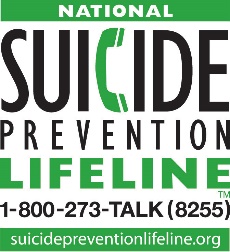 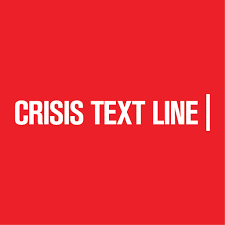 			  Veterans Press 1			                Text MOSAFE to 741741Bill #SponsorLast ActionSummaryHB170Rep. Ellebracht (Clay county)1/07/2021 - Read Second Time (H)Provides that a person may be charged with promoting a suicide attempt or voluntary manslaughter if such person is convicted of abusing certain persons and such conduct significantly contributed to the suicide or suicide attemptHB304Rep. Kelley(Jade, Barton, Jasper, Cedar counties)1/07/2021 - Read Second Time (H)Enacts requirements relating to suicide prevention education and informationHB437Rep. Appelbaum(St Louis county)1/07/2021 - Read Second Time (H)Enacts requirements relating to suicide prevention education and informationHB465Rep. Pike(Vernon, Bates counties)1/07/2021 - Read Second Time (H)Enacts requirements relating to suicide prevention education and information